اللجنة الاستشارية المعنية بالإنفاذالدورة التاسعةجنيف، من 3 إلى 5 مارس 2014مشروع رائد بشأن إذكاء الوعي العام بالملكية الفكرية والإنفاذ ـ حملة "إذكاء الوعي بالملكية الفكرية ـ تعليم الملكية الفكرية ـ إنفاذ الملكية الفكرية"من إعداد السيد لوبوس كنوث،رئيس مكتب الملكية الصناعية في الجمهورية السلوفاكيةأولا.	معلومات أساسيةمن المعروف أن العرض والطلب في السوق أمران لا ينفصلان، ويلعب المستهلك من خلال قرار الشراء دورًا محوريًا في هذه اللعبة. وقد بُذلت جهود كثيرة لوضع مجموعة فعالة من قواعد إنفاذ الملكية الفكرية وآلياتها وتحسينها على جميع الأصعدة. ، ولكن حان الوقت الآن لكي نركز جهودنا على المستهلك العادي الذي كثيرًا ما يكون في حيرة من أمره بسبب الكمية الهائلة للبضائع المعروضة والمختلفة الجودة والتي يشك في منشئها. فللأطفال والطلاب والمستهلكين من مختلف الفئات العمرية احتياجات مختلفة وتفضيلات مختلفة وتوقعات مختلفة بشأن نظام الملكية الفكرية ولكن يجمعهم الاهتمام بالانتفاع من الملكية الفكرية في حياتهم اليومية.و النظرة القاصرة للملكية الفكرية والقصور في فهمها من الأسباب التي أدّت إلى تشكيل اللجنة الوطنية لتنسيق التعاون على مكافحة التقليد والقرصنة. وقد اعتمدت حكومة الجمهورية السلوفاكية تشكيل اللجنة بموجب قرارها رقم 198 المؤرخ 16 مارس 2011. وتُعد اللجنة الوطنية لتنسيق التعاون على مكافحة التقليد والقرصنة هيئة مركزية تعاونية تتعامل مع المسائل المتعلقة بمكافحة انتهاكات حقوق الملكية الفكرية، وتشارك في إعداد خطط العمل الخاصة بمكافحة التقليد والقرصنة وتنفيذها. ويمثل أعضاء اللجنة (11) المؤسسات الحكومية المختصة التي تعمل في مجال الملكية الفكرية وحمايتها. ويتولى مكتب الملكية الصناعية في الجمهورية السلوفاكية ("المكتب") إدارة أمانة اللجنة. والهدف الأساسي للجنة هو الإسهام في تعزيز الوعي بحقوق الملكية الفكرية والحد من انتهاكات تلك الحقوق.وكانت المهمة الأولى للجنة وضع الاستراتيجية الوطنية لمكافحة التقليد وتنفيذها.وتتألف الاستراتيجية الوطنية لمكافحة التقليد من مجموعة معقدة ومنسقة من التدابير الرامية إلى تحقيق الأهداف التالية: أ)	زيادة الوعي العام بالآثار السلبية للتقليد والقرصنة على المجتمع والأفراد؛ب)	والحد من مستوى انتهاكات حقوق الملكية الفكرية؛(ج)	وجمع البيانات الموثوقة والدقيقة بشأن مستوى انتهاكات حقوق الملكية الفكرية وهيكلها.ثانيًا.	الحملة الوطنية بشأن "إذكاء الوعي بالملكية الفكرية ـ تعليم الملكية الفكرية ـ إنفاذ الملكية الفكرية 2013-2015"من شروط الإنفاذ الفعال لحقوق الملكية الفكرية إطلاق حملة توعية عامة فعالة تشمل جميع المجموعات المستهدفة. وكان المكتب ـ بوصفه أمين اللجنة الوطنية لتنسيق التعاون على مكافحة التقليد والقرصنة ـ أول من يطلق حملة وطنية متعلقة بالتقليد والقرصنة في عام 2013 انطلاقًا من استمرار غياب الوعي العام بحقوق الملكية الفكرية وتزايد مخاطر المنتجات المقلدة على المستهلكين (الأدوية والمكونات ولعب الأطفال والمواد الغذائية وغيرها) فضلاً عن ضغط الرأي العام على الحكومة لكي تحل المشاكل الحالية. وقد أيد المجلس الوطني السلوفاكي فكرة المبادرة. وكانت المنظمة العالمية للملكية الفكرية شريكًا مفيدًا للغاية في هذا المشروع من خلال أفكارها وتوصياتها وتوجيهاتها.وقد انطلقت حملة إعلامية قومية مكثفة بمشاركة جميع أصحاب المصالح من الهيئات الحكومية المعنية بحقوق الملكية الفكرية بغية توجيه الرسائل الأساسية التالية إلى المجموعات المستهدفة المختارة: الملكية الفكرية تعني "المعرفة والذكاء"تستهدف من لا يكسبون دخلا ولكن يشترون المنتجات ـ وذلك لخلق مفهوم الحماية لدى هذه المجموعة، أي أمن المجموعة، فيما يتعلق تحديدًا بمسائل الملكية الفكرية/حق المؤلف وحماية البيانات الشخصية في الشبكات الاجتماعية، وتنزيل الموسيقى/الأفلام، وغير ذلك.الملكية الفكرية تعني "الجودة"تستهدف من يكسبون دخلا ويشترون المنتجات ـ وذلك لخلق مفهوم الأمان من ناحية كون المنتجات أصلية وذات جودة عالية، وتجنّب مخاطر الأضرار الصحية أو فقدان الحياة، وغير ذلك.الملكية الفكرية تعني "الصورة والربح"تستهدف من ينتجون المنتجات أو يبيعونها/يرخصونها ـ وذلك لخلق مفهوم اليقين من أن المنتج أصلي وقانوني ويستوفي معايير الجودة، وغير ذلك.وحُددت مجموعات مستهدفة مختلفة (من حيث الأعمار والأنشطة الاقتصادية) لتحقيق أكبر قدر من الفعالية ووضع حلول مخصصة.شركاء المشروعتُنفذ جميع الأنشطة بالتعاون الوثيق مع جميع المؤسسات الحكومية الوطنية. وقد انخرط الشركاء في إعداد الرسائل الأساسية وتوجيهها إلى المجموعات المستهدفة المختارة.وسائل الاتصاليجري المكتب حملات عامة من خلال عدد من القنوات الإعلامية التي تشمل إعلانات الخدمة العامة المتلفزة وعمليات البثّ عبر قنوات التلفزيون وإعلانات الصحف ومواقع البوابات والمدونات ومواقع الشبكات الاجتماعية مثل فيسبوك، وذلك لتوعية المستهلكين بأهمية حماية الملكية الفكرية. وترمي إعلانات الخدمة العامة وعمليات البث عبر قنوات التلفزيون، تحديدا، إلى التوعية بالآثار الضارة للسلع المقلدة وتشكيل إجماع عام على ثقافة استهلاك السلع الأصلية.وبالإضافة إلى ذلك، استحدث المكتب مادة ترفيهية على الإنترنت تتناول الآثار الضارة للسلع المقلدة وتستهدف طلاب المدارس الابتدائية والإعدادية. وأطلق، بالتعاون مع القطاع الخاص، برنامج التعليم على الإنترنت لفائدة صغار البالغين لمساعدتهم على المقارنة بين الأدوية الأصلية والأدوية المقلّدة.التوقيتقُسّمت الحملة بأكملها إلى ثلاثة أجزاء وستمتاز السنة الأخيرة بحملة مكثفة تتضمن إطلاق جميع الأجزاء الثلاثة في آن واحد وذلك لمخاطبة جميع المجموعات المستهدفة بغرض خلق ظاهرة وعي بالملكية الفكرية على مستوى المجتمع. وقد تتكرر الحملة بأكملها بانتظام (بعد تحديثها).وسيُشرع في عام 2006، في تنفيذ الشطر النهائي من الحملة بأكملها، أي ألف وباء وجيم، لمخاطبة جميع الفئات المستهدفة.ثالثًا.	الحملة ألف (2013) "NEFEJKUJ.SK" (لا تقلّد) بالتفصيلتركّز الحملة، تحديدًا، على الأطفال من سن 10 إلى 15 سنة وذلك لتحقيق أكبر قدر من الفعالية. لماذا الأطفال؟ لأن الأطفال يمثلون بداية البحث عن المعارف والتجارب الجديدة ويسلكون طريقهم في الحياة بتؤدة. في هذه المرحلة (السن المبكرة) تتيح فرصة عظيمة لنبيّن لهم ما الذي يمكنهم فعله بأفكارهم الأصلية ونعلّمهم المبادئ الأخلاقية وكيف يغيّرون عاداتهم في العمل والتفكير بشكل إيجابي. فمن خلال جميع التجارب التي تُتاح لهم مرارًا وتكرارًا من خلال الأنماط المختلفة لحملات التوعية أو التعليم المباشر أو التعلم بالتجربة يكتسبون معرفة عالم الملكية الفكرية وكيف يعمل. ومن ثم، فإن هذه الفكرة كانت هي نقطة البداية لكامل الحملات العامة في جمهورية سلوفاكيا. وأساس تلك الفكرة هو: كيفية مرافقة فرد صغير السن خلال عملية التعلم وتوفير معلومات إيجابية بشأن الانتفاع بالملكية الفكرية في عمل الفرد - وهي العملية التي يمكن أن تتحول جميع المعلومات المتعلقة بالملكية الفكرية المكتسبة من عملية التعلم إلى نشاط تجاري قائم على الملكية الفكرية. ومن ثم فإن الجزء الأول من الحملة يستهدف الفئة العمرية من 10 إلى 15 سنة، والتي يبدأ فيها ترسّخ عادات التعلم والسلوك لدى الفرد. ويسهم في الحملة مشاهير الغناء والتمثيل والرياضة من خلال رسائل الفيديو.نموذج الجمهورية السلوفاكيةحُددت ثلاثة تدابير أساسية:التدبير 1إنشاء الصفحة الإلكترونية الخاصة www.nefejkuj.sk وربطها بالفيسبوك. ويتضمن الموقع المصغر معلومات للأطفال لإعلامهم بمخاطر التقليد والنُسخ غير القانونية وأهمية حماية الأفكار الأصيلة/الإبداع فضلاً عن معلومات أساسية حول الملكية الفكرية. وتوفر الصفحة الإلكترونية nefejkuj.sk أغان يمكن تنزيلها مجانًا وبطاقات توقيع مجانية من مشاهير (الغناء) وصور وألعاب مجانية. وقد سألنا فنانين ومشاهير معروفين بإبداعهم الأصيل عن رأيهم بشأن النُسخ المقلّدة. ويقدم جميع ضيوفنا آراءهم وتجاربهم الفريدة وأيضًا أغانيهم وبطاقات توقيعاتهم وصورهم. وقد شاركت في حملتنا فتيات من فرقة الفتيات الشهيرة "5 إنجلز"، ودينيس لاتشو، الذي وصل إلى المرحلة النهائية في مسابقة سوبر ستار التشيكوسلوفاكية في عام 2012، ومغني البوب الشهير روبو أوباتوفسكي، وماروس باليش، منظم سباقات السيارات الشهير. وهم يجيبون على الأسئلة التالية في رسائل فيديو:هل يمكنك أن تعرّف بنفسك؟هل سبق لك أن اشتريت منتجًا مقلّدًا عن عمد؟هل تعرف ما هو الأصلي وما هو غير الأصلي؟لماذا تدعم حملة nefejkuj.skماذا تقول لمن يودون نسخ أفكار الآخرين وسرقتها؟ويوفر نطاق الترفيه في الموقع المصغر ألعابا إلكترونية مجانية للأطفال. وصُمم هذا الجزء لييسّر على الأطفال قضاء وقت ممتع في www.nefejkuj.sk واللعب بالألعاب التي لا تنتهك حق المؤلف!ويحفز النطاق الإبداعي في الموقع المصغر إبداع الأطفال ويدعم أفكارهم الأصيلة. ففي هذا النطاق يمكنهم استخدام تطبيق مجاني للرسم يتيح لهم إمكانية تسخير معارفهم حول الملكية الفكرية لتصميم شعاراتهم الخاصة بشأن الحملة. ومن الأنشطة الأخرى التي يوفرها النطاق الإبداعي في الموقع المصغر الرسوم الكاريكاتورية المفتوحة النهاية. ومؤلف الرسوم الكاريكاتورية هو تلميذ من تلاميذ الفصل 9 أ بالمدرسة الابتدائية في براتيسلافا. وتتاح الفرصة للأطفال لكي يكمّلوا القصة مستعينين بمعارفهم وخيالهم في مجال الملكية الفكرية. ونُظمت ندوات نقاش لفائدة المدارس الابتدائية خلال الحملة. وكانت ترمي إلى تعليم الأطفال حقوق الملكية الفكرية العامة وعرض الهدف من الحملة. وحصلت كل مدرسة على مواد ترويجية خاصة بشأن الملكية الفكرية ـ ملصقات/منشورات تعرض حملة "nefejkuj.sk".التدبيران 2 و3أجري الاستبيان والاستقصاءات العامة (750 مجيبًا) في بداية الحملة (سبتمبر 2013) وفي نهايتها(ديسمبر 2013) وذلك لتقييم فعالية أنشطتنا ونتائجها. وقد نُشر الاستبيان الخاص بالأطفال من سن 10 إلى 15 سنة، والذي وضعه المكتب لهذا الغرض، على الصفحة الإلكترونية nefejkuj.sk، حيث طرح أسئلة تتعلق بفهم مبادئ حقوق الملكية الفكرية وأسئلة تتعلق بالانطباعات حيال المنتجات المقلّدة (2000 مجيب).الاستنتاجات والمتابعةإن الجمهورية السلوفاكية مستعدة لإطلاع غيرها من البلدان على التجربة الثمينة التي ستكتسبها من هذا المشروع والدروس التي ستستخلصها منه. ويمكن إطلاع البلدان الأخرى المهتمة بالمشروع على التعديلات المدخلة على مختلف أجزاء الحملة. ويعتزم المكتب تنظيم المنتدى الدولي بشأن إنفاذ الملكية الفكرية في مارس 2016 في الجمهورية السلوفاكية وعرض الحملات ألف وباء وجيم ونتائج أنشطتنا على المشاركين الدوليين المهتمينم ممن يبدون استعدادا لإدارة حملات شبيهة في بلدانهم.[نهاية الوثيقة]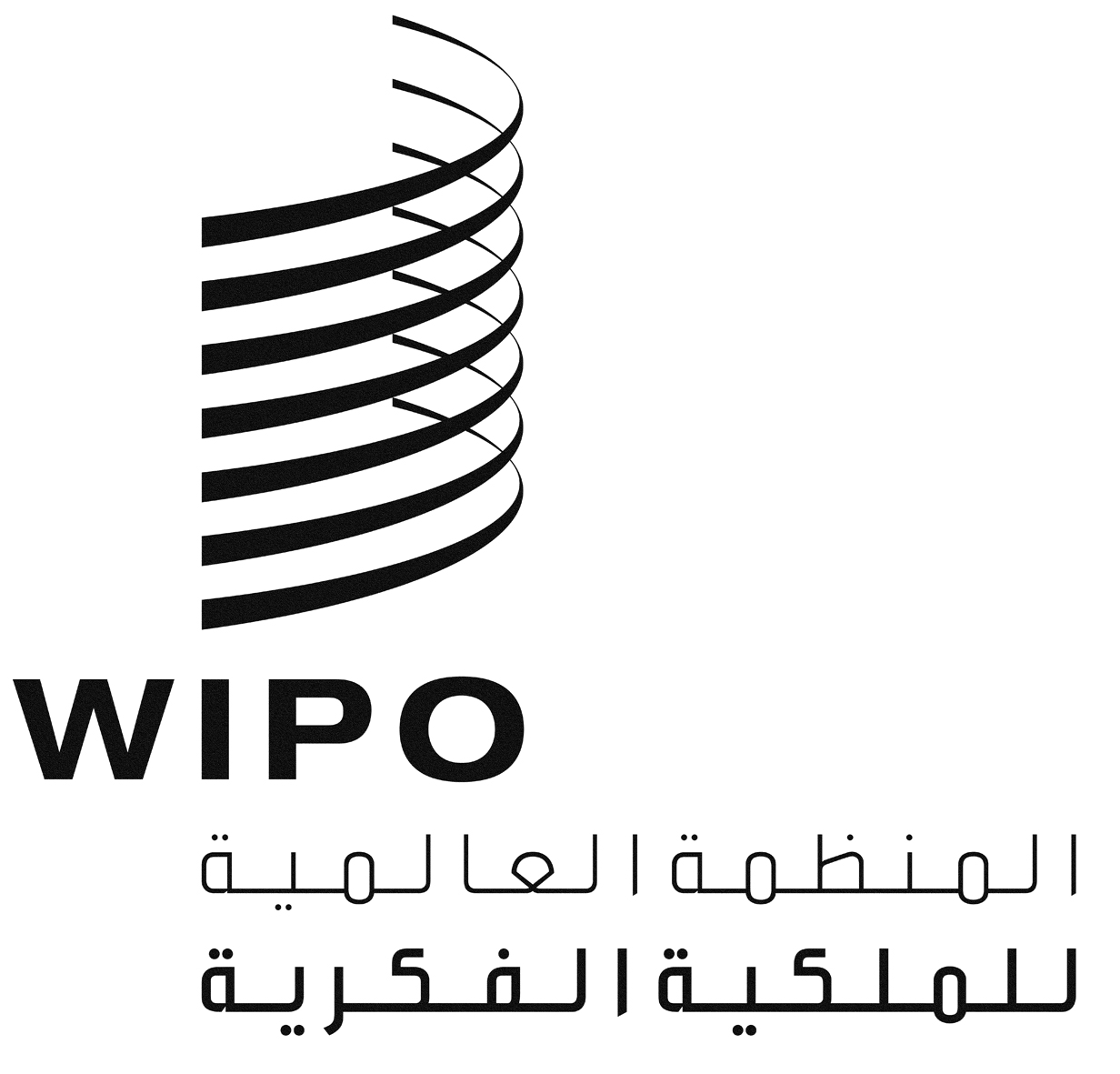 AACE/9/14ACE/9/14ACE/9/14الأصل: بالإنكليزيةالأصل: بالإنكليزيةالأصل: بالإنكليزيةالتاريخ: 20 ديسمبر 2013التاريخ: 20 ديسمبر 2013التاريخ: 20 ديسمبر 2013السنةالمجموعة المستهدفة ـ المعيار 1المجموعة المستهدفة ـ المعيار 2االتدابيراالتدابير2013الحملة ألف "nefejkuj.sk"المدارس الابتدائيةالأطفال من 10 إلى 15 سنةلا يكسبون دخلاالصفحة الإلكترونية التعليمية 1الاستقصاء 1 و2مواد ترويجيةندوات نقاشالصفحة الإلكترونية التعليمية 1الاستقصاء 1 و2مواد ترويجيةندوات نقاش2014الحملة باءالمستهلكون ـ حتى 35 سنةالمستهلكون ـ من 36 حتى 60 سنةالمستهلكون ـ أكثر من 60 سنةيكسبون دخلا ـ يشترونعلى سبيل المثال الصفحة الإلكترونية التعليمية 2الاستقصاء 1 و2مواد ترويجية (التلفاز، الإنترنت، الراديو) معرض، حلقات عملقيد البحث2015الحملة جيمالموزعون ـ المنتجونالموزعون ـ التجاريكسبون دخلا ـ يوزعونعلى سبيل المثال الصفحة الإلكترونية التعليمية 3الاستقصاء 1 و2، مواد ترويجية (التلفاز، الإنترنت، الراديو)حلقات عملقيد البحثالحملة/السنةالشريك المتعاونالحملة ألف (2013) "nefejkuj.sk"وزارة التعليم للجمهورية السلوفاكيةالحملة ألف (2013) "nefejkuj.sk"وزارة الثقافة للجمهورية السلوفاكيةالحملة ألف (2013) "nefejkuj.sk"إقليم بانسكا بيستريتسا المتمتع بالحكم الذاتيالحملة ألف (2013) "nefejkuj.sk"مكتب البلدية، بانسكا بيستريتساالحملة باء (2014) وزارة الاقتصاد للجمهورية السلوفاكيةوزارة الزراعة للجمهورية السلوفاكيةوزارة الصحة للجمهورية السلوفاكيةوزارة الداخلية للجمهورية السلوفاكيةمديرية المالية للجمهورية السلوفاكيةرابطة التجارة والسياحةرابطة المستهلكين الحملة جيم (2015) غرفة التجارة والصناعة السلوفاكيةمديرية المالية للجمهورية السلوفاكيةالحملة جيم (2015) رابطات المنتجين والتجاروزارة الاقتصاد للجمهورية السلوفاكية النشاط20132013201420142015201520162016بدء الحملة ألف2/1.Q3/4.Q1/2.Q1/2.Q3/4.Q3/4.Q1/2.Q3/4.Qملخص المواد/المعلومات الصفحة الإلكترونية للإصدار التجريبي nefejkuj.skالإصدار النهائي للصفحة الإلكترونية المرتبط بالهواتف المحمولة المزودة بأنظمة أندرويد/فيسبوك الدورة التدريبية للحملة ألفاستقصاء قبل الحملة/تقييمأدوات المنطقة الإبداعية ندوات نقاش ـ المدارس الابتدائية في الجمهورية السلوفاكيةاستقصاء بعد الحملة/تقييمبدء الحملة باءملخص المواد/المعلومات صفحة إلكترونية ـ تركّز على المستهلكينالدورة التدريبية للحملة باءاستقصاء قبل الحملة/تقييممعارض حول البضائع المقلّدة حلقات عمل/ندوات متخصّصة في الجمهورية السلوفاكيةاستقصاء بعد الحملة/تقييمبدء الحملة جيمملخص المواد/المعلومات صفحة إلكترونية ـ تركّز على المنتجينالدورة التدريبية للحملة جيماستقصاء قبل الحملة/تقييمحلقات عمل/ندوات متخصّصة في الجمهورية السلوفاكيةاستقصاء بعد الحملة/تقييم